State Planning Tool for 
Standards-Based Accountability
Under the Every Student Succeeds ActThe Every Student Succeeds Act of 2015 (ESSA) presents states with the opportunity to broaden their visions for college and career readiness (CCR). Under ESSA, statewide accountability systems must include multiple measures that can serve as benchmarks for the varied pathways that students take to CCR. States are required to use multiple measures to differentiate among all public schools annually and to periodically identify low-performing schools for comprehensive or targeted support and improvement. ESSA expands the federally required school accountability indicators to include academic achievement status (which embeds statewide assessment participation rate), achievement growth or another academic indicator (for elementary and middle schools), graduation rates (for high schools), progress toward English language proficiency, and an additional indicator of school quality or student success. This planning resource is designed to support state educational agency (SEA) leaders and staff as they modify state accountability systems to align with CCR goals in the context of ESSA requirements. It does so by: Building capacity regarding ESSA’s standards-based accountability requirements by summarizing relevant ESSA statutory requirements in a concise, understandable format; and Providing the tools for states to identify and respond to gaps between ESSA requirements and current state policies and implementation efforts.It is recommended that SEA staff who lead or are deeply engaged in each of the policy areas addressed by this tool use it collaboratively and also consider consulting with other stakeholders who bring critical information and diverse perspectives to the process of developing the consolidated state plan. Using the ESSA Accountability Planning ToolThis tool is organized into two parts:Part A (Accountability Gap Analysis Template) provides a deliberate space for states to identify and plan next steps to respond to policy and implementation gaps in the following ESSA accountability-related policy areas:I. Academic StandardsII. Statewide Assessments III. Accountability Indicators and DeterminationsIV. School ImprovementV. Public ReportingA concise itemization of requirements from the statute is provided, as well as prompts for collecting and analyzing current policy and implementation status information to identify next steps for closing gaps. Part B (Accountability Requirements Close-Up) is an optional section that supports the gap analysis by describing the requirements in depth, explaining policy shifts from the No Child Left Behind Act of 2001 (NCLB), and providing links to resources for integrating efforts to promote college and career readiness. Step-by-Step Gap Analysis Using Part AFor optimal use of the ESSA Accountability Planning Tool, refer to the sample completion text on page four and complete the following steps to identify and address policy and implementation gaps at the state level, using the blank gap analysis template provided in Part A:ESSA Requirements for States. Build your understanding of the accountability-related ESSA requirements by reviewing the itemized statutory requirements for states. For additional context, review in-depth descriptions of the requirements and policy shifts from NCLB in corresponding sections of Part B. 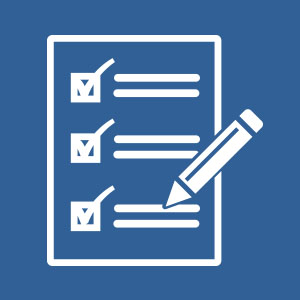 Current State Policy. Describe current state policy related to the ESSA requirements described in Step 1. This description may include new policy intended to comply with ESSA or older noncompliant policy that results in a policy gap with ESSA. Consult with policy area leaders and technical experts for accuracy. Review, collect, and summarize policy information from: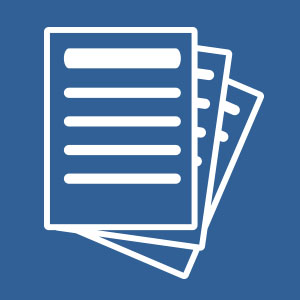 State legislation or code;State accountability and assessment guidelines or manuals;Annual state, district, and school report cards;Previous Title I plans for NCLB and ESEA flexibility (if applicable); and theFederal accountability workbook ESSA Implementation Status and/or Supporting Data. Describe the implementation status of state policy supporting ESSA and/or any relevant supporting data. Your state may have already developed policy aligned with ESSA, but full implementation with fidelity may not be complete, resulting in an implementation gap. Consult with state and district leaders where applicable to describe implementation status in districts and schools, including whether infrastructure or key resources are in place. Incorporate evaluation data or research-based background data that are meaningful. Consider: 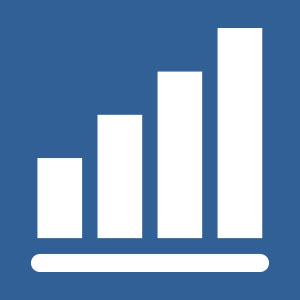 For state policy that does not meet ESSA requirements, what efforts are ongoing or have been planned to develop aligned policy? Have relevant stakeholders been identified and contacted? Have necessary meetings been planned? For state policy that already meets ESSA requirements:What is the implementation timeline?Has the state embedded the policy content in resources to support districts and otherwise communicated the policy to districts?Has state infrastructure (e.g., systems and processes) been updated to incorporate new policy? If applicable, to what extent have schools and classrooms adopted and implemented required policies? What evidence or data support this? Gap Analysis. Analyze and describe the gaps between ESSA requirements (Step 1) and the state’s current policy (Step 2) and efforts to support ESSA implementation (Step 3), in sufficient detail to support further action planning. Provide an overall rating for quick reference regarding whether ESSA provisions are fully met (“Met”), partially met (“Partial”), or require significant attention (“Gap”). Consider: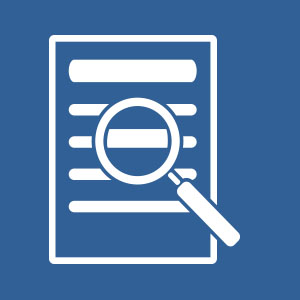 Do the current policies and implementation efforts fulfill the requirements of ESSA? Are there ways in which current policy or implementation efforts need to be enhanced to more meaningfully align with ESSA? To improve the coherence of state policy?Are there any areas of uncertainty regarding ESSA requirements that should be clarified to better evaluate the gap? Next Steps. Finally, describe concrete next steps that state staff should take to close the identified gaps. Consider: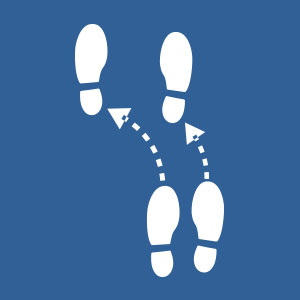 What specific policy conversations need to be initiated? What supporting, policy-specific actions need to be taken, such as meetings to make specific decisions or capacity building related to policy implementation efforts? What system-level actions that cut across policies need to be taken, such as improving data infrastructure, communicating policy, identifying personnel, formulating overall strategies, making funding decisions, or allocating other resources?How should strategies to promote college and career readiness be embedded in next steps? (See Part B for resources that address the intersection of college and career readiness and ESSA policy areas.)Sample Text for Completion of the Accountability Gap Analysis Template (Part A)See "Using the ESSA Accountability Planning Tool” (pp. 2–3) to complete the Accountability Gap Analysis Template (Part A). The following is an example of a completed portion of the template.State Planning Tool for Standards-Based Accountability Under ESSAPART A: Accountability Gap Analysis TemplateInstructions: Use Part A of the ESSA Accountability Planning Tool (1) as a quick reference guide to ESSA accountability provisions and to indicate (2) current state policy, (3) implementation status and supporting data, (4) the gap between ESSA policy and state policy and implementation, and (5) concrete next steps to close the gap. See Part B for detailed descriptions of requirements, key policy shifts from NLCB, and links to helpful resources for moving state college- and career-ready support efforts forward. If you have any questions about this resource or regarding the integration of college and career readiness goals and supports into state accountability and assessment systems, please contact us at ccrscenter@air.org.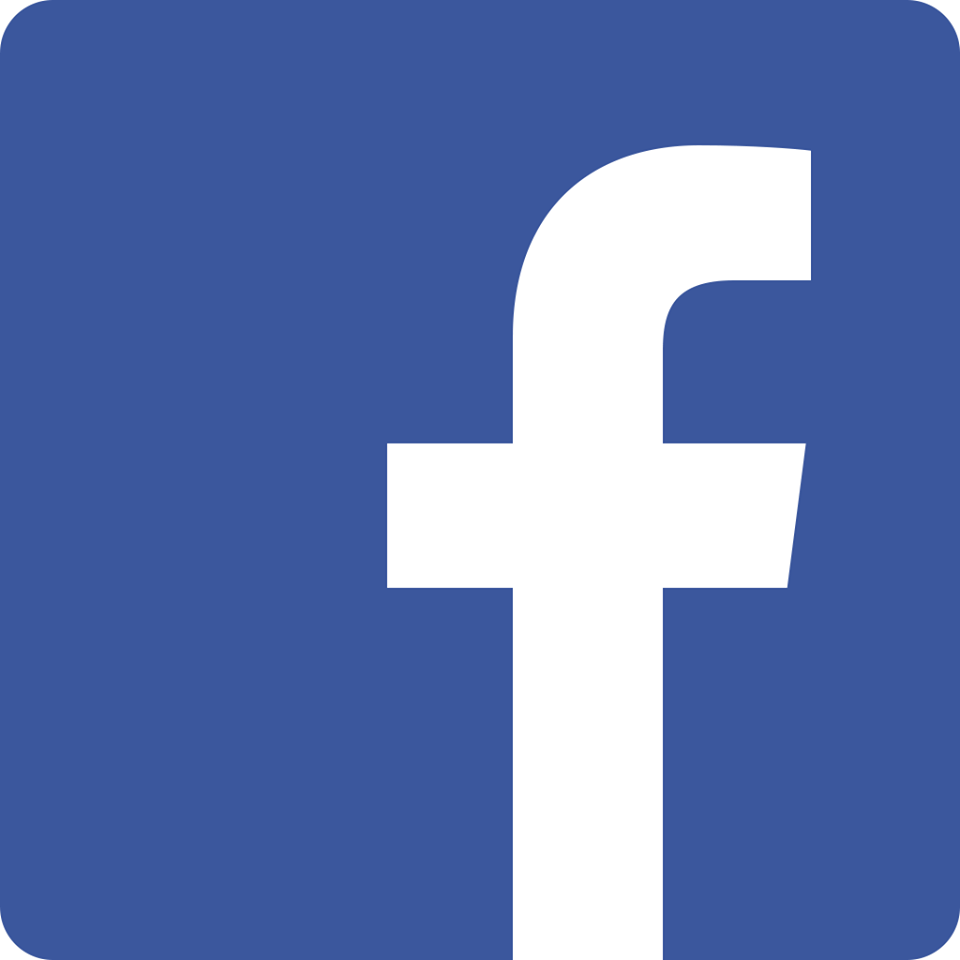 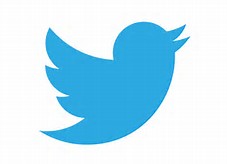  Tweet us @CCRSCenter	Like us on FacebookI. ACADEMIC STANDARDSI. ACADEMIC STANDARDSI. ACADEMIC STANDARDSI. ACADEMIC STANDARDSI. ACADEMIC STANDARDS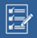 I. A. Aligned Content StandardsI. A. Aligned Content StandardsI. A. Aligned Content StandardsI. A. Aligned Content StandardsI. A. Adopt challenging academic content standards in Mathematics;Reading or English language arts (ELA); and Science.Each set of standards must:Be aligned with entrance requirements for credit-bearing college coursework; Be aligned with relevant state career and technical education (CTE) standards; andInclude at least three levels of academic achievement.I. A. Adopt challenging academic content standards in Mathematics;Reading or English language arts (ELA); and Science.Each set of standards must:Be aligned with entrance requirements for credit-bearing college coursework; Be aligned with relevant state career and technical education (CTE) standards; andInclude at least three levels of academic achievement.I. A. Adopt challenging academic content standards in Mathematics;Reading or English language arts (ELA); and Science.Each set of standards must:Be aligned with entrance requirements for credit-bearing college coursework; Be aligned with relevant state career and technical education (CTE) standards; andInclude at least three levels of academic achievement.I. A. Adopt challenging academic content standards in Mathematics;Reading or English language arts (ELA); and Science.Each set of standards must:Be aligned with entrance requirements for credit-bearing college coursework; Be aligned with relevant state career and technical education (CTE) standards; andInclude at least three levels of academic achievement.I. A. Adopt challenging academic content standards in Mathematics;Reading or English language arts (ELA); and Science.Each set of standards must:Be aligned with entrance requirements for credit-bearing college coursework; Be aligned with relevant state career and technical education (CTE) standards; andInclude at least three levels of academic achievement.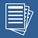 Current State Policy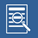 Gap AnalysisOur state joined the Progressive English and Math Standards (PEMS) consortium in 2013, which adopted math and ELA standards aligned with college entrance requirements. We joined the Millennial Science Standards (MSS) consortium in 2014, which uses college-entrance-aligned standards.Each consortium has stated its intent to align with CTE standards by the end of school year 2017. Our state joined the Progressive English and Math Standards (PEMS) consortium in 2013, which adopted math and ELA standards aligned with college entrance requirements. We joined the Millennial Science Standards (MSS) consortium in 2014, which uses college-entrance-aligned standards.Each consortium has stated its intent to align with CTE standards by the end of school year 2017.  Met    Partial    Not MetPolicies are in place to comply with ESSA requirements by 2017; however, a number of districts have not fully implemented standards, and some alignment work remains.  Met    Partial    Not MetPolicies are in place to comply with ESSA requirements by 2017; however, a number of districts have not fully implemented standards, and some alignment work remains.  Met    Partial    Not MetPolicies are in place to comply with ESSA requirements by 2017; however, a number of districts have not fully implemented standards, and some alignment work remains.  Met    Partial    Not MetPolicies are in place to comply with ESSA requirements by 2017; however, a number of districts have not fully implemented standards, and some alignment work remains. 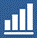 ESSA Implementation Status and/or Supporting Data Met    Partial    Not MetPolicies are in place to comply with ESSA requirements by 2017; however, a number of districts have not fully implemented standards, and some alignment work remains.  Met    Partial    Not MetPolicies are in place to comply with ESSA requirements by 2017; however, a number of districts have not fully implemented standards, and some alignment work remains. The PEMS and MSS consortiums have held the first meetings in the process of aligning respective standards with national CTE standards by 2017. Evaluation results indicate that 90% of districts “agree” or “strongly agree” that math and ELA teachers have successfully implemented standards in their classrooms (State PEMS Evaluation, 2016). The PEMS and MSS consortiums have held the first meetings in the process of aligning respective standards with national CTE standards by 2017. Evaluation results indicate that 90% of districts “agree” or “strongly agree” that math and ELA teachers have successfully implemented standards in their classrooms (State PEMS Evaluation, 2016).  Met    Partial    Not MetPolicies are in place to comply with ESSA requirements by 2017; however, a number of districts have not fully implemented standards, and some alignment work remains.  Met    Partial    Not MetPolicies are in place to comply with ESSA requirements by 2017; however, a number of districts have not fully implemented standards, and some alignment work remains. 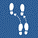 Next StepsNext StepsNext StepsNext StepsState content experts will convene in February 2017 to continue work on analyzing standards’ alignment.State leaders will meet with LEAs to determine local needs to increase classroom-level implementation. State content experts will convene in February 2017 to continue work on analyzing standards’ alignment.State leaders will meet with LEAs to determine local needs to increase classroom-level implementation. State content experts will convene in February 2017 to continue work on analyzing standards’ alignment.State leaders will meet with LEAs to determine local needs to increase classroom-level implementation. State content experts will convene in February 2017 to continue work on analyzing standards’ alignment.State leaders will meet with LEAs to determine local needs to increase classroom-level implementation. State content experts will convene in February 2017 to continue work on analyzing standards’ alignment.State leaders will meet with LEAs to determine local needs to increase classroom-level implementation. I. ACADEMIC STANDARDSI. ACADEMIC STANDARDSI. ACADEMIC STANDARDSI. ACADEMIC STANDARDSI. ACADEMIC STANDARDSI. ACADEMIC STANDARDS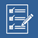 I. A. Aligned Content StandardsI. A. Aligned Content StandardsI. A. Aligned Content StandardsI. A. Aligned Content StandardsI. A. Aligned Content StandardsAdopt challenging academic content standards in Mathematics;Reading or English language arts (ELA); andScience.Each set of standards must:Be aligned with entrance requirements for credit-bearing college coursework; Be aligned with relevant state career and technical education (CTE) standards; andInclude at least three levels of academic achievement.Adopt challenging academic content standards in Mathematics;Reading or English language arts (ELA); andScience.Each set of standards must:Be aligned with entrance requirements for credit-bearing college coursework; Be aligned with relevant state career and technical education (CTE) standards; andInclude at least three levels of academic achievement.Adopt challenging academic content standards in Mathematics;Reading or English language arts (ELA); andScience.Each set of standards must:Be aligned with entrance requirements for credit-bearing college coursework; Be aligned with relevant state career and technical education (CTE) standards; andInclude at least three levels of academic achievement.Adopt challenging academic content standards in Mathematics;Reading or English language arts (ELA); andScience.Each set of standards must:Be aligned with entrance requirements for credit-bearing college coursework; Be aligned with relevant state career and technical education (CTE) standards; andInclude at least three levels of academic achievement.Adopt challenging academic content standards in Mathematics;Reading or English language arts (ELA); andScience.Each set of standards must:Be aligned with entrance requirements for credit-bearing college coursework; Be aligned with relevant state career and technical education (CTE) standards; andInclude at least three levels of academic achievement.Adopt challenging academic content standards in Mathematics;Reading or English language arts (ELA); andScience.Each set of standards must:Be aligned with entrance requirements for credit-bearing college coursework; Be aligned with relevant state career and technical education (CTE) standards; andInclude at least three levels of academic achievement.Current State Policy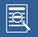 Gap AnalysisGap Analysis Met	 Partial	 Not Met Met	 Partial	 Not Met Met	 Partial	 Not Met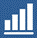 ESSA Implementation Status and/or Supporting Data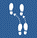 Next StepsNext StepsNext StepsNext Steps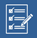 I. B. English Language Proficiency StandardsI. B. English Language Proficiency StandardsI. B. English Language Proficiency StandardsI. B. English Language Proficiency StandardsI. B. English Language Proficiency StandardsAdopt English language proficiency (ELP) standards that: Are derived from the four domains of speaking, listening, reading, and writing;Address the different proficiency levels of English learners (ELs); andAlign with the challenging state academic standards.Adopt English language proficiency (ELP) standards that: Are derived from the four domains of speaking, listening, reading, and writing;Address the different proficiency levels of English learners (ELs); andAlign with the challenging state academic standards.Adopt English language proficiency (ELP) standards that: Are derived from the four domains of speaking, listening, reading, and writing;Address the different proficiency levels of English learners (ELs); andAlign with the challenging state academic standards.Adopt English language proficiency (ELP) standards that: Are derived from the four domains of speaking, listening, reading, and writing;Address the different proficiency levels of English learners (ELs); andAlign with the challenging state academic standards.Adopt English language proficiency (ELP) standards that: Are derived from the four domains of speaking, listening, reading, and writing;Address the different proficiency levels of English learners (ELs); andAlign with the challenging state academic standards.Adopt English language proficiency (ELP) standards that: Are derived from the four domains of speaking, listening, reading, and writing;Address the different proficiency levels of English learners (ELs); andAlign with the challenging state academic standards.Current State Policy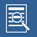 Gap Analysis Met	 Partial	 Not Met Met	 Partial	 Not MetESSA Implementation Status and/or Supporting Data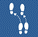 Next StepsNext StepsNext StepsNext Steps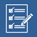 I. C. Alternate Academic Achievement StandardsI. C. Alternate Academic Achievement StandardsI. C. Alternate Academic Achievement StandardsI. C. Alternate Academic Achievement StandardsMay adopt alternate academic achievement standards for students with the most significant cognitive disabilities that:Are aligned with the challenging state academic standards;Promote access to the general education curriculum; Are the highest possible standards achievable by such students;Are noted in individualized education programs (IEPs) of such students; andEnsure that students are on track to pursue postsecondary education or employment.May adopt alternate academic achievement standards for students with the most significant cognitive disabilities that:Are aligned with the challenging state academic standards;Promote access to the general education curriculum; Are the highest possible standards achievable by such students;Are noted in individualized education programs (IEPs) of such students; andEnsure that students are on track to pursue postsecondary education or employment.May adopt alternate academic achievement standards for students with the most significant cognitive disabilities that:Are aligned with the challenging state academic standards;Promote access to the general education curriculum; Are the highest possible standards achievable by such students;Are noted in individualized education programs (IEPs) of such students; andEnsure that students are on track to pursue postsecondary education or employment.May adopt alternate academic achievement standards for students with the most significant cognitive disabilities that:Are aligned with the challenging state academic standards;Promote access to the general education curriculum; Are the highest possible standards achievable by such students;Are noted in individualized education programs (IEPs) of such students; andEnsure that students are on track to pursue postsecondary education or employment.May adopt alternate academic achievement standards for students with the most significant cognitive disabilities that:Are aligned with the challenging state academic standards;Promote access to the general education curriculum; Are the highest possible standards achievable by such students;Are noted in individualized education programs (IEPs) of such students; andEnsure that students are on track to pursue postsecondary education or employment.Current State Policy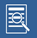 Gap AnalysisGap Analysis Met	 Partial	 Not Met Met	 Partial	 Not Met Met	 Partial	 Not MetESSA Implementation Status and/or Supporting DataNext StepsNext StepsNext StepsNext StepsII. STATEWIDE ASSESSMENTSII. STATEWIDE ASSESSMENTSII. STATEWIDE ASSESSMENTSII. STATEWIDE ASSESSMENTSII. STATEWIDE ASSESSMENTSII. STATEWIDE ASSESSMENTS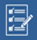 II. A. High-Quality Statewide AssessmentsII. A. High-Quality Statewide AssessmentsII. A. High-Quality Statewide AssessmentsII. A. High-Quality Statewide AssessmentsII. A. High-Quality Statewide AssessmentsImplement high-quality statewide assessments, consistent with the technical/administrative requirements described in Part B of this tool:For mathematics and reading or ELA (reading/ELA), administered in Grades 3–8 and at least once in Grades 9–12; andFor science, administered at least once in each of the grade spans 3–5, 6–9, and 10–12.
Implement high-quality statewide assessments, consistent with the technical/administrative requirements described in Part B of this tool:For mathematics and reading or ELA (reading/ELA), administered in Grades 3–8 and at least once in Grades 9–12; andFor science, administered at least once in each of the grade spans 3–5, 6–9, and 10–12.
Implement high-quality statewide assessments, consistent with the technical/administrative requirements described in Part B of this tool:For mathematics and reading or ELA (reading/ELA), administered in Grades 3–8 and at least once in Grades 9–12; andFor science, administered at least once in each of the grade spans 3–5, 6–9, and 10–12.
Implement high-quality statewide assessments, consistent with the technical/administrative requirements described in Part B of this tool:For mathematics and reading or ELA (reading/ELA), administered in Grades 3–8 and at least once in Grades 9–12; andFor science, administered at least once in each of the grade spans 3–5, 6–9, and 10–12.
Implement high-quality statewide assessments, consistent with the technical/administrative requirements described in Part B of this tool:For mathematics and reading or ELA (reading/ELA), administered in Grades 3–8 and at least once in Grades 9–12; andFor science, administered at least once in each of the grade spans 3–5, 6–9, and 10–12.
Implement high-quality statewide assessments, consistent with the technical/administrative requirements described in Part B of this tool:For mathematics and reading or ELA (reading/ELA), administered in Grades 3–8 and at least once in Grades 9–12; andFor science, administered at least once in each of the grade spans 3–5, 6–9, and 10–12.
Current State PolicyGap AnalysisGap Analysis Met	 Partial	 Not Met Met	 Partial	 Not MetESSA Implementation Status and/or Supporting DataNext StepsNext StepsNext StepsNext StepsII. B. Native Language AssessmentsII. B. Native Language AssessmentsII. B. Native Language AssessmentsII. B. Native Language AssessmentsII. B. Native Language AssessmentsIdentify non-English languages present to a significant extent and make every effort to develop required statewide tests using them.Identify non-English languages present to a significant extent and make every effort to develop required statewide tests using them.Identify non-English languages present to a significant extent and make every effort to develop required statewide tests using them.Identify non-English languages present to a significant extent and make every effort to develop required statewide tests using them.Identify non-English languages present to a significant extent and make every effort to develop required statewide tests using them.Identify non-English languages present to a significant extent and make every effort to develop required statewide tests using them.Current State PolicyGap Analysis Met	 Partial	 Not Met Met	 Partial	 Not MetESSA Implementation Status and/or Supporting DataNext StepsNext StepsNext StepsNext StepsII. C. English Language Proficiency AssessmentsII. C. English Language Proficiency AssessmentsII. C. English Language Proficiency AssessmentsII. C. English Language Proficiency AssessmentsII. C. English Language Proficiency AssessmentsAdminister ELP assessments aligned to ELP standards to all ELs annually.Administer ELP assessments aligned to ELP standards to all ELs annually.Administer ELP assessments aligned to ELP standards to all ELs annually.Administer ELP assessments aligned to ELP standards to all ELs annually.Administer ELP assessments aligned to ELP standards to all ELs annually.Administer ELP assessments aligned to ELP standards to all ELs annually.Current State PolicyGap Analysis Met	 Partial	 Not Met Met	 Partial	 Not MetESSA Implementation Status and/or Supporting DataNext StepsNext StepsNext StepsNext StepsII. D. Assessments Based on Alternate Academic Achievement StandardsII. D. Assessments Based on Alternate Academic Achievement StandardsII. D. Assessments Based on Alternate Academic Achievement StandardsII. D. Assessments Based on Alternate Academic Achievement StandardsII. D. Assessments Based on Alternate Academic Achievement StandardsMay administer alternate assessments based on alternate academic achievement standards that:Are aligned with alternate achievement standards and consistent with the technical and administrative requirements described in Part B of this tool, andAre administered to no more than 1% of the overall participating population for a particular subject (or request that this cap be waived).May administer alternate assessments based on alternate academic achievement standards that:Are aligned with alternate achievement standards and consistent with the technical and administrative requirements described in Part B of this tool, andAre administered to no more than 1% of the overall participating population for a particular subject (or request that this cap be waived).May administer alternate assessments based on alternate academic achievement standards that:Are aligned with alternate achievement standards and consistent with the technical and administrative requirements described in Part B of this tool, andAre administered to no more than 1% of the overall participating population for a particular subject (or request that this cap be waived).May administer alternate assessments based on alternate academic achievement standards that:Are aligned with alternate achievement standards and consistent with the technical and administrative requirements described in Part B of this tool, andAre administered to no more than 1% of the overall participating population for a particular subject (or request that this cap be waived).May administer alternate assessments based on alternate academic achievement standards that:Are aligned with alternate achievement standards and consistent with the technical and administrative requirements described in Part B of this tool, andAre administered to no more than 1% of the overall participating population for a particular subject (or request that this cap be waived).May administer alternate assessments based on alternate academic achievement standards that:Are aligned with alternate achievement standards and consistent with the technical and administrative requirements described in Part B of this tool, andAre administered to no more than 1% of the overall participating population for a particular subject (or request that this cap be waived).Current State PolicyGap Analysis Met	 Partial	 Not Met Met	 Partial	 Not MetESSA Implementation Status and/or Supporting DataNext StepsNext StepsNext StepsNext StepsII. E. Eighth-Grade Mathematics ExceptionII. E. Eighth-Grade Mathematics ExceptionII. E. Eighth-Grade Mathematics ExceptionII. E. Eighth-Grade Mathematics ExceptionII. E. Eighth-Grade Mathematics ExceptionMay exempt any eighth-grader from grade-level math test if: Student takes the high school math test in eighth grade and the score is used for accountability purposes in the same year, andIn high school, the student takes a higher level statewide math test used for accountability that year.May exempt any eighth-grader from grade-level math test if: Student takes the high school math test in eighth grade and the score is used for accountability purposes in the same year, andIn high school, the student takes a higher level statewide math test used for accountability that year.May exempt any eighth-grader from grade-level math test if: Student takes the high school math test in eighth grade and the score is used for accountability purposes in the same year, andIn high school, the student takes a higher level statewide math test used for accountability that year.May exempt any eighth-grader from grade-level math test if: Student takes the high school math test in eighth grade and the score is used for accountability purposes in the same year, andIn high school, the student takes a higher level statewide math test used for accountability that year.May exempt any eighth-grader from grade-level math test if: Student takes the high school math test in eighth grade and the score is used for accountability purposes in the same year, andIn high school, the student takes a higher level statewide math test used for accountability that year.May exempt any eighth-grader from grade-level math test if: Student takes the high school math test in eighth grade and the score is used for accountability purposes in the same year, andIn high school, the student takes a higher level statewide math test used for accountability that year.Current State PolicyGap Analysis Met	 Partial	 Not Met Met	 Partial	 Not MetESSA Implementation Status and/or Supporting DataNext StepsNext StepsNext StepsNext StepsII. F. Inclusion of Recently Arrived English LearnersII. F. Inclusion of Recently Arrived English LearnersII. F. Inclusion of Recently Arrived English LearnersII. F. Inclusion of Recently Arrived English LearnersII. F. Inclusion of Recently Arrived English LearnersMay, for a recently arrived EL, either:Exclude the student from participation in the first-year reading/ELA assessment, and count proficiency results toward accountability in the second year and growth results in the third year, or Assess and report results in the first year and count growth results toward accountability in the second year and proficiency results in the third year.May, for a recently arrived EL, either:Exclude the student from participation in the first-year reading/ELA assessment, and count proficiency results toward accountability in the second year and growth results in the third year, or Assess and report results in the first year and count growth results toward accountability in the second year and proficiency results in the third year.May, for a recently arrived EL, either:Exclude the student from participation in the first-year reading/ELA assessment, and count proficiency results toward accountability in the second year and growth results in the third year, or Assess and report results in the first year and count growth results toward accountability in the second year and proficiency results in the third year.May, for a recently arrived EL, either:Exclude the student from participation in the first-year reading/ELA assessment, and count proficiency results toward accountability in the second year and growth results in the third year, or Assess and report results in the first year and count growth results toward accountability in the second year and proficiency results in the third year.May, for a recently arrived EL, either:Exclude the student from participation in the first-year reading/ELA assessment, and count proficiency results toward accountability in the second year and growth results in the third year, or Assess and report results in the first year and count growth results toward accountability in the second year and proficiency results in the third year.May, for a recently arrived EL, either:Exclude the student from participation in the first-year reading/ELA assessment, and count proficiency results toward accountability in the second year and growth results in the third year, or Assess and report results in the first year and count growth results toward accountability in the second year and proficiency results in the third year.Current State PolicyGap Analysis Met	 Partial	 Not Met Met	 Partial	 Not MetESSA Implementation Status and/or Supporting DataNext StepsNext StepsNext StepsNext Steps II. G. Inclusion of Exited English Learners II. G. Inclusion of Exited English Learners II. G. Inclusion of Exited English Learners II. G. Inclusion of Exited English Learners II. G. Inclusion of Exited English LearnersMay include math and reading/ELA results of previous ELs, in EL subgroup accountability results, for up to 4 years after exiting EL status.May include math and reading/ELA results of previous ELs, in EL subgroup accountability results, for up to 4 years after exiting EL status.May include math and reading/ELA results of previous ELs, in EL subgroup accountability results, for up to 4 years after exiting EL status.May include math and reading/ELA results of previous ELs, in EL subgroup accountability results, for up to 4 years after exiting EL status.May include math and reading/ELA results of previous ELs, in EL subgroup accountability results, for up to 4 years after exiting EL status.May include math and reading/ELA results of previous ELs, in EL subgroup accountability results, for up to 4 years after exiting EL status.Current State PolicyGap Analysis Met	 Partial	 Not Met Met	 Partial	 Not MetESSA Implementation Status and/or Supporting DataNext StepsNext StepsNext StepsNext StepsIII. ACCOUNTABILITY INDICATORS AND DETERMINATIONSIII. ACCOUNTABILITY INDICATORS AND DETERMINATIONSIII. ACCOUNTABILITY INDICATORS AND DETERMINATIONSIII. ACCOUNTABILITY INDICATORS AND DETERMINATIONSIII. ACCOUNTABILITY INDICATORS AND DETERMINATIONSIII. ACCOUNTABILITY INDICATORS AND DETERMINATIONS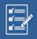 III. A. Subgroup Definition and N-SizeIII. A. Subgroup Definition and N-SizeIII. A. Subgroup Definition and N-SizeIII. A. Subgroup Definition and N-SizeIII. A. Subgroup Definition and N-SizeSet statistically sound N-size for accountability and reporting, for each of the following disaggregated subgroups:Students from each major racial and ethnic group;Economically disadvantaged students;Students with disabilities; andEnglish learners.Set statistically sound N-size for accountability and reporting, for each of the following disaggregated subgroups:Students from each major racial and ethnic group;Economically disadvantaged students;Students with disabilities; andEnglish learners.Set statistically sound N-size for accountability and reporting, for each of the following disaggregated subgroups:Students from each major racial and ethnic group;Economically disadvantaged students;Students with disabilities; andEnglish learners.Set statistically sound N-size for accountability and reporting, for each of the following disaggregated subgroups:Students from each major racial and ethnic group;Economically disadvantaged students;Students with disabilities; andEnglish learners.Set statistically sound N-size for accountability and reporting, for each of the following disaggregated subgroups:Students from each major racial and ethnic group;Economically disadvantaged students;Students with disabilities; andEnglish learners.Set statistically sound N-size for accountability and reporting, for each of the following disaggregated subgroups:Students from each major racial and ethnic group;Economically disadvantaged students;Students with disabilities; andEnglish learners.Current State PolicyGap Analysis Met	 Partial	 Not Met Met	 Partial	 Not MetESSA Implementation Status and/or Supporting DataNext StepsNext StepsNext StepsNext Steps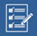  III. B. Long-Term and Interim Goals III. B. Long-Term and Interim Goals III. B. Long-Term and Interim Goals III. B. Long-Term and Interim Goals III. B. Long-Term and Interim GoalsSet ambitious long-term and interim goals for all students and all subgroups, for each of the following measures:Mathematics proficiency on statewide tests;Reading/ELA proficiency on statewide tests;Four-year adjusted cohort graduation rate; and Percentage of ELs making progress toward ELP (ELs only).Set ambitious long-term and interim goals for all students and all subgroups, for each of the following measures:Mathematics proficiency on statewide tests;Reading/ELA proficiency on statewide tests;Four-year adjusted cohort graduation rate; and Percentage of ELs making progress toward ELP (ELs only).Set ambitious long-term and interim goals for all students and all subgroups, for each of the following measures:Mathematics proficiency on statewide tests;Reading/ELA proficiency on statewide tests;Four-year adjusted cohort graduation rate; and Percentage of ELs making progress toward ELP (ELs only).Set ambitious long-term and interim goals for all students and all subgroups, for each of the following measures:Mathematics proficiency on statewide tests;Reading/ELA proficiency on statewide tests;Four-year adjusted cohort graduation rate; and Percentage of ELs making progress toward ELP (ELs only).Set ambitious long-term and interim goals for all students and all subgroups, for each of the following measures:Mathematics proficiency on statewide tests;Reading/ELA proficiency on statewide tests;Four-year adjusted cohort graduation rate; and Percentage of ELs making progress toward ELP (ELs only).Set ambitious long-term and interim goals for all students and all subgroups, for each of the following measures:Mathematics proficiency on statewide tests;Reading/ELA proficiency on statewide tests;Four-year adjusted cohort graduation rate; and Percentage of ELs making progress toward ELP (ELs only).Current State PolicyGap Analysis Met	 Partial	 Not Met Met	 Partial	 Not MetESSA Implementation Status and/or Supporting DataNext StepsNext StepsNext StepsNext StepsIII. C. Accountability IndicatorsIII. C. Accountability IndicatorsIII. C. Accountability IndicatorsIII. C. Accountability IndicatorsIII. C. Accountability IndicatorsInclude the following accountability indicators, for all students and for each subgroup in each school:Academic achievement in mathematics and ELA (Grades 3–8 and once in high school), including participation below 95% where applicable;Four-year adjusted cohort graduation rate and, optionally, extended-year graduation rate (high schools);Student growth or another academic indicator (elementary and middle schools); Progress in attaining English language proficiency (ELs only); andAn additional indicator of school quality or student success.Include the following accountability indicators, for all students and for each subgroup in each school:Academic achievement in mathematics and ELA (Grades 3–8 and once in high school), including participation below 95% where applicable;Four-year adjusted cohort graduation rate and, optionally, extended-year graduation rate (high schools);Student growth or another academic indicator (elementary and middle schools); Progress in attaining English language proficiency (ELs only); andAn additional indicator of school quality or student success.Include the following accountability indicators, for all students and for each subgroup in each school:Academic achievement in mathematics and ELA (Grades 3–8 and once in high school), including participation below 95% where applicable;Four-year adjusted cohort graduation rate and, optionally, extended-year graduation rate (high schools);Student growth or another academic indicator (elementary and middle schools); Progress in attaining English language proficiency (ELs only); andAn additional indicator of school quality or student success.Include the following accountability indicators, for all students and for each subgroup in each school:Academic achievement in mathematics and ELA (Grades 3–8 and once in high school), including participation below 95% where applicable;Four-year adjusted cohort graduation rate and, optionally, extended-year graduation rate (high schools);Student growth or another academic indicator (elementary and middle schools); Progress in attaining English language proficiency (ELs only); andAn additional indicator of school quality or student success.Include the following accountability indicators, for all students and for each subgroup in each school:Academic achievement in mathematics and ELA (Grades 3–8 and once in high school), including participation below 95% where applicable;Four-year adjusted cohort graduation rate and, optionally, extended-year graduation rate (high schools);Student growth or another academic indicator (elementary and middle schools); Progress in attaining English language proficiency (ELs only); andAn additional indicator of school quality or student success.Include the following accountability indicators, for all students and for each subgroup in each school:Academic achievement in mathematics and ELA (Grades 3–8 and once in high school), including participation below 95% where applicable;Four-year adjusted cohort graduation rate and, optionally, extended-year graduation rate (high schools);Student growth or another academic indicator (elementary and middle schools); Progress in attaining English language proficiency (ELs only); andAn additional indicator of school quality or student success.Current State PolicyGap Analysis Met	 Partial	 Not Met Met	 Partial	 Not MetESSA Implementation Status and/or Supporting DataNext StepsNext StepsNext StepsNext StepsIII. D. Annual DifferentiationAnnually differentiate among all public schools based on all accountability indicators, such that:Substantial weighting is assigned to each of the indicators except the indicator of school quality or student success, and Much greater weight is assigned to the required academic indicators in aggregate than the additional indicator.Annually differentiate among all public schools based on all accountability indicators, such that:Substantial weighting is assigned to each of the indicators except the indicator of school quality or student success, and Much greater weight is assigned to the required academic indicators in aggregate than the additional indicator.Current State PolicyGap Analysis Met	 Partial	 Not Met Met	 Partial	 Not MetESSA Implementation Status and/or Supporting DataNext StepsNext StepsNext StepsNext StepsIII. E. Comprehensive Support SchoolsIdentify, at least once every 3 years, schools for comprehensive support, in the following categories:The lowest performing 5% of Title I schools (based on all accountability indicators);All public high schools that fail to graduate one-third or more of their students; andTitle I schools that fail to exit “additional targeted” status after a state-determined number of years.Identify, at least once every 3 years, schools for comprehensive support, in the following categories:The lowest performing 5% of Title I schools (based on all accountability indicators);All public high schools that fail to graduate one-third or more of their students; andTitle I schools that fail to exit “additional targeted” status after a state-determined number of years.Current State PolicyGap Analysis Met	 Partial	 Not Met Met	 Partial	 Not MetESSA Implementation Status and/or Supporting DataNext StepsNext StepsNext StepsNext Steps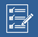 III. F. Targeted Support SchoolsIdentify schools for targeted support in which a subgroup is consistently underperforming over a number of years based on all required accountability indicators and the system of annual differentiation.Identify schools for targeted support in which a subgroup is consistently underperforming over a number of years based on all required accountability indicators and the system of annual differentiation.Current State PolicyGap Analysis Met	 Partial	 Not Met Met	 Partial	 Not MetESSA Implementation Status and/or Supporting DataNext StepsNext StepsNext StepsNext StepsIII. G. Schools Receiving Additional Targeted SupportIdentify schools for additional targeted support in which a subgroup has performed, on its own, at a level below the performance of all students in any of the lowest performing 5% of Title I schools based on all indicators.Identify schools for additional targeted support in which a subgroup has performed, on its own, at a level below the performance of all students in any of the lowest performing 5% of Title I schools based on all indicators.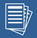 Current State PolicyGap AnalysisGap Analysis Met	 Partial	 Not Met Met	 Partial	 Not Met Met	 Partial	 Not MetESSA Implementation Status and/or Supporting Data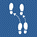 Next StepsNext StepsNext StepsNext StepsIII. H. Participation RateIdentify actions to take for schools that fail to meet the 95% participation rate for statewide mathematics, reading/ELA, or science assessments.Identify actions to take for schools that fail to meet the 95% participation rate for statewide mathematics, reading/ELA, or science assessments.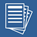 Current State PolicyGap AnalysisGap Analysis Met	 Partial	 Not Met Met	 Partial	 Not Met Met	 Partial	 Not MetESSA Implementation Status and/or Supporting Data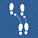 Next StepsNext StepsNext StepsNext StepsIV. SCHOOL IMPROVEMENTIV. SCHOOL IMPROVEMENTIV. SCHOOL IMPROVEMENTIV. SCHOOL IMPROVEMENTIV. SCHOOL IMPROVEMENTIV. SCHOOL IMPROVEMENTIV. SCHOOL IMPROVEMENT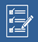 IV. A. Comprehensive Support and Improvement PlansIV. A. Comprehensive Support and Improvement PlansIV. A. Comprehensive Support and Improvement PlansIV. A. Comprehensive Support and Improvement PlansIV. A. Comprehensive Support and Improvement PlansIV. A. Comprehensive Support and Improvement PlansFor each comprehensive support school, approve its local educational agency (LEA)-developed improvement plan, if the plan:Is informed by all accountability indicators, including performance against long-term goals;Includes one or more interventions based on statistically significant evidence from a well-designed, well-implemented study;Is based on a school-level needs assessment;Identifies and addresses resource inequities across schools; andIs monitored and periodically reviewed by the SEA.For each comprehensive support school, approve its local educational agency (LEA)-developed improvement plan, if the plan:Is informed by all accountability indicators, including performance against long-term goals;Includes one or more interventions based on statistically significant evidence from a well-designed, well-implemented study;Is based on a school-level needs assessment;Identifies and addresses resource inequities across schools; andIs monitored and periodically reviewed by the SEA.For each comprehensive support school, approve its local educational agency (LEA)-developed improvement plan, if the plan:Is informed by all accountability indicators, including performance against long-term goals;Includes one or more interventions based on statistically significant evidence from a well-designed, well-implemented study;Is based on a school-level needs assessment;Identifies and addresses resource inequities across schools; andIs monitored and periodically reviewed by the SEA.For each comprehensive support school, approve its local educational agency (LEA)-developed improvement plan, if the plan:Is informed by all accountability indicators, including performance against long-term goals;Includes one or more interventions based on statistically significant evidence from a well-designed, well-implemented study;Is based on a school-level needs assessment;Identifies and addresses resource inequities across schools; andIs monitored and periodically reviewed by the SEA.For each comprehensive support school, approve its local educational agency (LEA)-developed improvement plan, if the plan:Is informed by all accountability indicators, including performance against long-term goals;Includes one or more interventions based on statistically significant evidence from a well-designed, well-implemented study;Is based on a school-level needs assessment;Identifies and addresses resource inequities across schools; andIs monitored and periodically reviewed by the SEA.For each comprehensive support school, approve its local educational agency (LEA)-developed improvement plan, if the plan:Is informed by all accountability indicators, including performance against long-term goals;Includes one or more interventions based on statistically significant evidence from a well-designed, well-implemented study;Is based on a school-level needs assessment;Identifies and addresses resource inequities across schools; andIs monitored and periodically reviewed by the SEA.For each comprehensive support school, approve its local educational agency (LEA)-developed improvement plan, if the plan:Is informed by all accountability indicators, including performance against long-term goals;Includes one or more interventions based on statistically significant evidence from a well-designed, well-implemented study;Is based on a school-level needs assessment;Identifies and addresses resource inequities across schools; andIs monitored and periodically reviewed by the SEA.Current State PolicyGap Analysis Met	 Partial	 Not Met Met	 Partial	 Not MetESSA Implementation Status and/or Supporting DataNext StepsNext StepsNext StepsNext StepsIV. B. Required State Technical AssistanceProvide technical assistance (TA) to LEAs by:Providing TA to each LEA with a significant number of comprehensive support or targeted support schools, andPeriodically reviewing resource allocation to support school improvement in any LEA with a significant number of comprehensive support and targeted support schools.Provide technical assistance (TA) to LEAs by:Providing TA to each LEA with a significant number of comprehensive support or targeted support schools, andPeriodically reviewing resource allocation to support school improvement in any LEA with a significant number of comprehensive support and targeted support schools.Current State PolicyGap Analysis Met	 Partial	 Not Met Met	 Partial	 Not MetESSA Implementation Status and/or Supporting DataNext StepsNext StepsNext StepsNext StepsIV. C. Optional State Technical AssistanceMay provide additional TA by:Initiating additional improvement in any LEA with— A significant number of schools that are consistently identified for comprehensive support and not meeting exit criteria, orA significant number of schools identified for targeted support; andEstablishing alternative, evidence-based strategies for comprehensive support and targeted support status schools.May provide additional TA by:Initiating additional improvement in any LEA with— A significant number of schools that are consistently identified for comprehensive support and not meeting exit criteria, orA significant number of schools identified for targeted support; andEstablishing alternative, evidence-based strategies for comprehensive support and targeted support status schools.Current State PolicyGap Analysis Met	 Partial	 Not Met Met	 Partial	 Not MetESSA Implementation Status and/or Supporting DataNext StepsNext StepsNext StepsNext Steps IV. D. Exit Criteria for Low-Performing SchoolsEstablish exit criteria for:Comprehensive support schools, not to exceed 4 years, otherwise resulting in more rigorous state-determined action, andAdditional targeted support schools, not to exceed a state-determined number of years, otherwise resulting in identification for comprehensive support.Establish exit criteria for:Comprehensive support schools, not to exceed 4 years, otherwise resulting in more rigorous state-determined action, andAdditional targeted support schools, not to exceed a state-determined number of years, otherwise resulting in identification for comprehensive support.Current State PolicyGap AnalysisGap Analysis Met	 Partial	 Not Met Met	 Partial	 Not Met Met	 Partial	 Not MetESSA Implementation Status and/or Supporting DataNext StepsNext StepsNext StepsNext StepsV. PUBLIC REPORTINGV. PUBLIC REPORTINGV. PUBLIC REPORTINGV. PUBLIC REPORTINGV. PUBLIC REPORTINGV. PUBLIC REPORTINGV. PUBLIC REPORTINGV. A. Annual State Report CardV. A. Annual State Report CardV. A. Annual State Report CardV. A. Annual State Report CardV. A. Annual State Report CardV. A. Annual State Report CardDisseminate annually and widely to the public:The state report card;All LEA annual report cards (including school report cards); andAnnual report to the Secretary.The annual state report card must contain all elements detailed in Part B. Disseminate annually and widely to the public:The state report card;All LEA annual report cards (including school report cards); andAnnual report to the Secretary.The annual state report card must contain all elements detailed in Part B. Disseminate annually and widely to the public:The state report card;All LEA annual report cards (including school report cards); andAnnual report to the Secretary.The annual state report card must contain all elements detailed in Part B. Disseminate annually and widely to the public:The state report card;All LEA annual report cards (including school report cards); andAnnual report to the Secretary.The annual state report card must contain all elements detailed in Part B. Disseminate annually and widely to the public:The state report card;All LEA annual report cards (including school report cards); andAnnual report to the Secretary.The annual state report card must contain all elements detailed in Part B. Disseminate annually and widely to the public:The state report card;All LEA annual report cards (including school report cards); andAnnual report to the Secretary.The annual state report card must contain all elements detailed in Part B. Disseminate annually and widely to the public:The state report card;All LEA annual report cards (including school report cards); andAnnual report to the Secretary.The annual state report card must contain all elements detailed in Part B. Current State PolicyGap AnalysisGap AnalysisGap Analysis Met	 Partial	 Not Met Met	 Partial	 Not Met Met	 Partial	 Not Met Met	 Partial	 Not MetESSA Implementation Status and/or Supporting DataNext StepsNext StepsNext StepsNext StepsV. B. Annual Federal ReportingReport annually to the Secretary:Information on the achievement of all students and subgroups on state tests;Information on ELP attainment; Schools identified for comprehensive or targeted support; andTeacher qualifications, including number and percentage of inexperienced, out-of-subject, or out-of-field teachers, and teachers with emergency credentials.Report annually to the Secretary:Information on the achievement of all students and subgroups on state tests;Information on ELP attainment; Schools identified for comprehensive or targeted support; andTeacher qualifications, including number and percentage of inexperienced, out-of-subject, or out-of-field teachers, and teachers with emergency credentials.Current State PolicyGap AnalysisGap Analysis Met	 Partial	 Not Met Met	 Partial	 Not Met Met	 Partial	 Not MetESSA Implementation Status and/or Supporting DataNext StepsNext StepsNext StepsNext Steps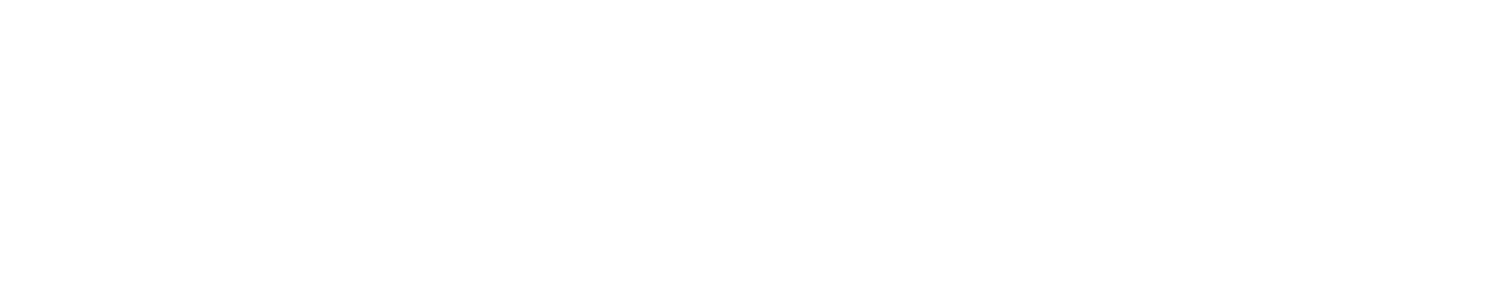 This resource was developed collaboratively by the College and Career Readiness and Success (CCRS) Center with funding Support by the Office of Elementary and Secondary Education and the Office of Career, Technical, and Adult Education at the U.S. Department of Education. The views expressed herein do not necessarily represent the positions or policies of the Department of Education. No official endorsement by the U.S. Department of Education of any product, commodity, service, or enterprise mentioned in this publication is intended or should be inferred.ABOUT THE CCRS CENTERThe CCRS Center provides technical assistance through actionable and differentiated services and resources that support implementation of states’ college and career readiness and success initiatives. As one of seven federally funded content centers, our primary audiences are the 15 regional comprehensive centers and the state educational agencies they serve.